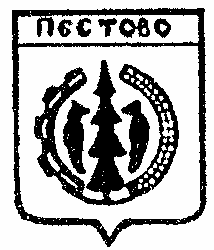 Российская ФедерацияНовгородская областьПестовский  районАДМИНИСТРАЦИЯ УСТЮЦКОГО СЕЛЬСКОГО ПОСЕЛЕНИЯПОСТАНОВЛЕНИЕот 14.10.2020   № 68д. УстюцкоеО признании утратившими силупостановлений АдминистрацииУстюцкого сельского поселенияПОСТАНОВЛЯЮ:               1. Признать утратившими силу постановление Администрации Устюцкого сельского поселения от  20.05.2019  № 40 «Об утверждении перечня муниципального  имущества Устюцкого сельского поселения в целях предоставления его во   владение и (или) в пользование субъектам малого и среднего предпринимательства и организациям, образующим инфраструктуру поддержки субъектов малого и среднего предпринимательства.               2. Опубликовать настоящее постановление в муниципальной газете «Информационный вестник Устюцкого сельского поселения».           Глава сельского поселения                                 С.А.Удальцов